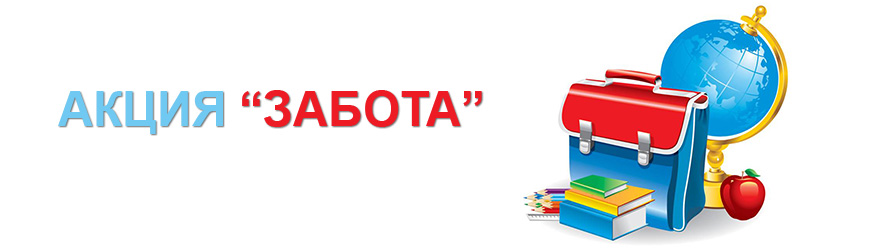 Внимание! Уважаемые  родители, коллеги  и индивидуальные   предприниматели!  С  10  января  по 10  февраля  2019   года   проводится  РА  "Забота".  Приглашаем  Вас  принять активное  участие  в благотворительной  деятельности!  По всем  вопросам  обращаться   по номеру:  73092